营销管理与创新实战（CMO）高端班（源自—清华大学实战营销总监（CMO）高端班）鼎力中国   营销世界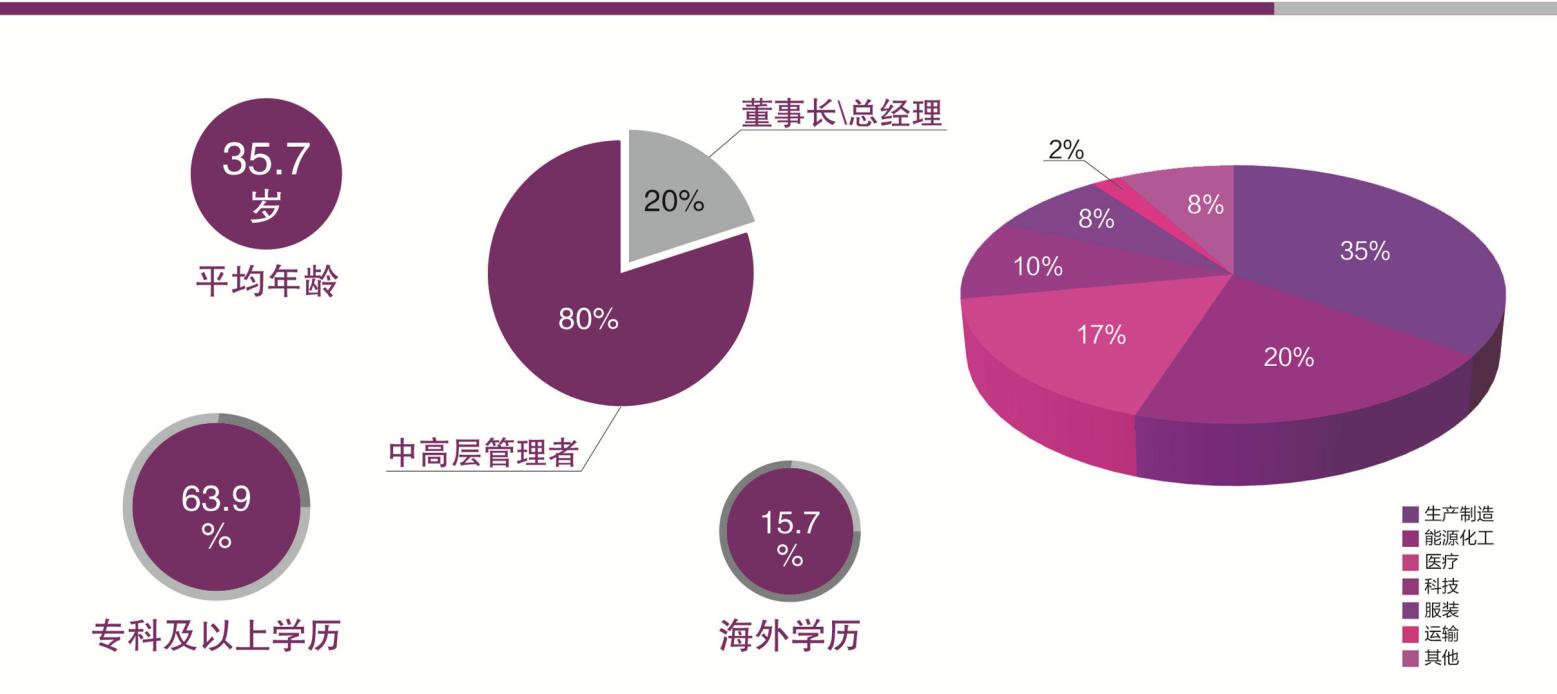 营销13年学员分布简图【导言】“营销管理与创新实战（CMO）高端班”（源自—清华大学实战营销总监（CMO）高端班）专为具有战略眼光、关注营销实践的企业高管量身设计，旨在帮助中国企业全面提升管理者营销素质和营销竞争力，课程将经典现代营销理论和先进营销实践相结合，本土化与国际化相结合，强调系统与创新，立足前沿与实战，激发营销创新灵感。采用获得国际公认“360°边学边战”培养模式，让你与营销大师零距离沟通，品味高水平的思维盛宴，突破企业发展瓶颈，从而培养出在未来商战中基业长青的企业领航人！【课程收益】系统学习经典营销知识，激发营销创新灵感，缔造非常营销业绩，拓展人脉资源平台【师资阵容】以清华、北大等世界名校资深教授；知名实战派营销专家；一流企业的营销高管为主力阵容【学习时间】学制一年，每两个月学习一次，每次三天【学习地点】 北京 清华科技园【学习费用】 RMB 29800元/人（含学费、教材费、资料费、茶点、班级晚宴、班服、合影等）【招生对象】董事长、总经理、营销总监、分公司经理、大区经理等渴望提升营销智慧的经理人【证书颁发】学员完成全部课程学习，并提交结业论文，经考核合格，颁发商学院结业证书【联系人】【课程体系】共六大模块，18门核心课程【拟邀师资】（部分）专注于实战实用，精选顶级师资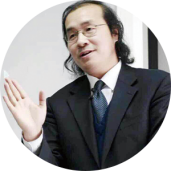 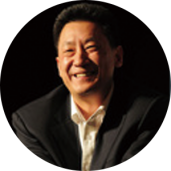 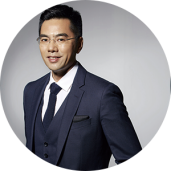 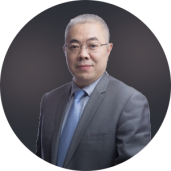 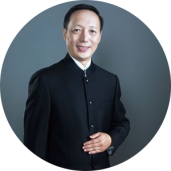 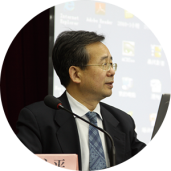 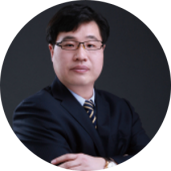 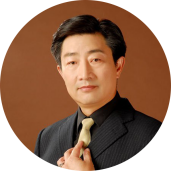 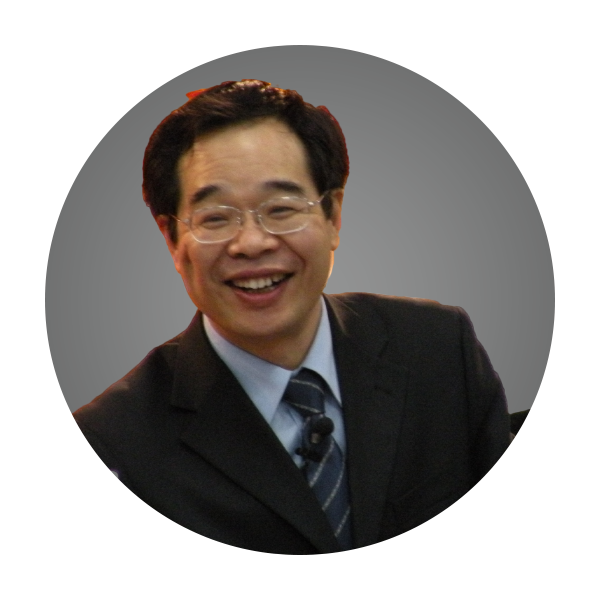 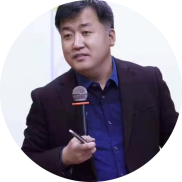 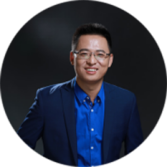 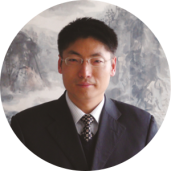 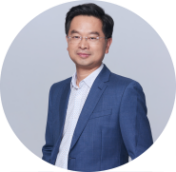 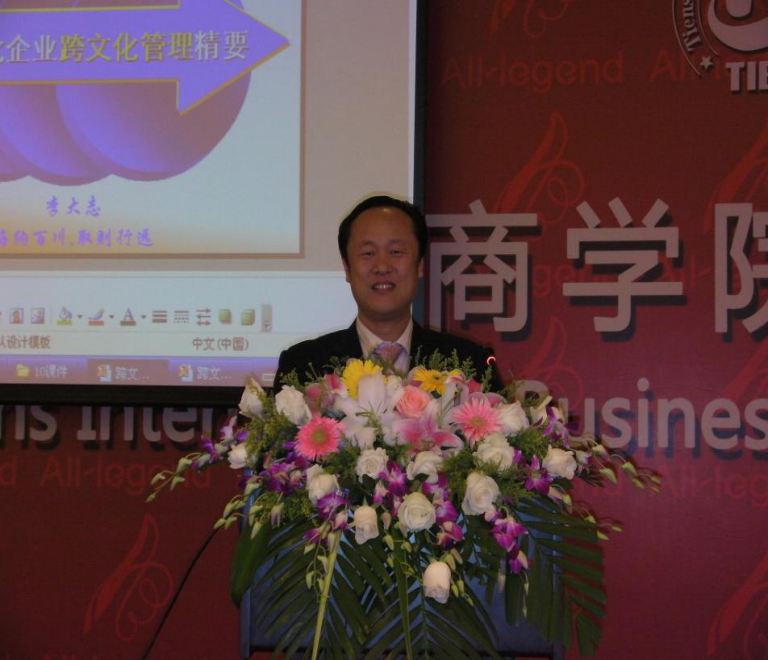 【学员感言】营销班真的给我开启了职业、工作、生活的一扇窗，使我的职业生涯更自信，工作更从容，生活更丰富多彩，同时带来了无穷的快乐。总之，营销班给了我知识智慧，友情和力量，我以上了营销班而自豪，我以拥有这么多优秀的同学而骄傲。这一切，要感谢班主任刘老师，还有小门老师、小白老师……我上了营销班，自信而充实并且为之骄傲！石剑青  我认为我来参加营销班的学习，是在正确的时间、正确的地点、做了一件正确的事。经历学习的过程中，解决了不惑，愉悦了心情，增强了自信，结缘了朋友，带来了健康，岂能不快乐？！我学习，我快乐！姜志刚我深深爱上了我们这个班级，期待着每一次与大家相聚。怀揣着一颗谦恭的心同大家一起聆听最前端的营销知识，真诚的与同学们相处，感恩所有为我们这个班费心、出力的每一位老师和班委。 宋  琳     营销管理与创新实战(CMO)高端班的课程，令我茅塞顿开，不但扩展了自己的知识体系，并且使我找到了营销管理和创新的方向，尤其是百闻不如一见的路长全路老师的课程，不但抛砖引玉，分析透彻，解析原理，更是以实战的案例引导我们大家，层层深入，步步为赢~ 古语有，蚓无爪牙之利，筋骨之强，上食埃土，下饮黄泉，用心专也。所以我要用我所学，为我们的企业发展进程添砖加瓦~ 张胜华营销班十三年回顾(始于2007年，21年3月45期开学典礼)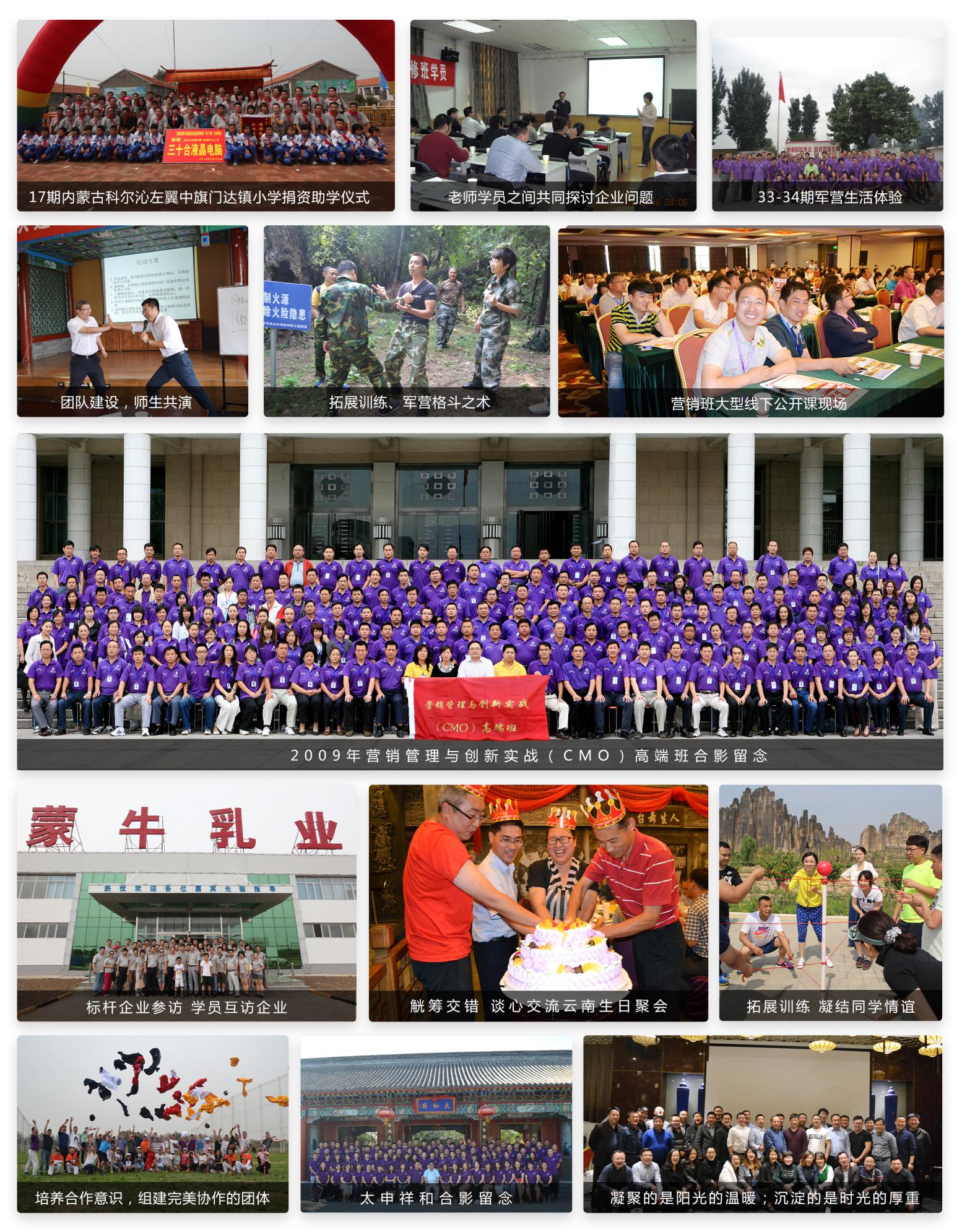 营销管理与创新实战（CMO）高端班  报名表填表日期： 年  月  日  报名电话 13466618468 、13488823518 刘老师 备注：所有内容必须填写，如以邮箱或微信填写的形式提交入学申请，必须由学员本人签字确认！本页复印有效模块一：营销实战与创新模块一：营销实战与创新模块一：营销实战与创新创新营销战略切割大营销品牌定位营销理念创新与蓝海战略如何创新企业赢利模式市场营销战略与竞争优势建立如何不战而屈人之兵互联网下营销逻辑1/2切割大营销品牌两极法则营销生态圈什么是定位？营销定位的方向定位的时代特征，营销定位的前提营销定位的基本方面：消费者定位、产品定位、价格定位、市场定位、广告定位模块二：品牌运作与媒体传播模块二：品牌运作与媒体传播模块二：品牌运作与媒体传播品牌4S战略-快速高效构建强势品牌品牌创新与营销策划新媒体营销与广告策划差异表达：成功品牌的核心运作产品表达：成功运作品牌的关键位次表达：高端品牌成功的关键关系人表达：如何建立强势品牌如何全球化思维且本土化依托核心产品的运作规律如何让产品创新彰显优势王道营销长尾模式与网络营销接触点整合与植入式广告广告、媒体优势整合成功营销策划案例分析模块三：打造高效营销团队模块三：打造高效营销团队模块三：打造高效营销团队人才的选育留用打造高绩效的营销团队九型人格与销售沟通成为合格的领导人甄选销售之英训练销售教练：做好教练让高手高飞与把人才留住人是企业唯一的动态资源非人力资源经理管理的四大环节十大人力资源实操技能目标管理与绩效考核实务九个性格的特质分析及应用：完美型、温馨型、动力型、自我型、思想型、忠诚型、开朗自得型、果断型、和谐型模块四：营销渠道与通路模块四：营销渠道与通路模块四：营销渠道与通路提升渠道与经销商竞争格局管理沟通与谈判艺术绩效管理营销渠道的竞争优势和价值分析渠道运作的误区中国分销行业实例研究如何让经销商倾心于自己的品牌领导力与管理力相辅相成协调冲突与情绪管理谈判要领商务谈判的成功案例与实务应由谁来考核？如何设考核指标过程类考核（态度、能力）绩效跟踪与辅导考核沟通、考核结果的应用模块五：实战营销创新模式模块五：实战营销创新模式模块五：实战营销创新模式有效客户关系CRM管理整合营销传播（IMC）大客户拓展策略企业赢利新模式企业CRM的整体概念在中国成功客户关系案例分析案例分析和企业CRM前景展望策略性整合营销广告与促销管理营销公关策略利益攸关者关系管理赢大客户者赢市场大客户是企业营销致胜的关键大客户营销的最高法则是信任商战大客户经典营销案例解读模块六：新营销双赢策略模块六：新营销双赢策略模块六：新营销双赢策略移动互联时代“新零售”创新构建社群营销体系市场洞察与资源整合零售企业面临困境及未来发展方向新零售实战零售店商业模式设计实体创新的四大方向社群营销的再认识社群营销体系的构建路径两个不同行业社群案例对比分析未来社群竞争的新体系如何深度挖掘客户需求如何描绘你的客户价值冰山客户价值冰山的有效营销应用以市场为目标的资源整合姓  名性别手  机办公电话微  信  Email身份证号民  族工 作 单 位工 作 单 位工 作 单 位工 作 单 位职  务职  务单位规模（人数）单位规模（人数）管理年限管理年限     年     年工 作 单 位 地 址 及 邮 编工 作 单 位 地 址 及 邮 编工 作 单 位 地 址 及 邮 编工 作 单 位 地 址 及 邮 编工 作 单 位 地 址 及 邮 编工 作 单 位 地 址 及 邮 编工 作 单 位 地 址 及 邮 编工 作 单 位 地 址 及 邮 编工 作 单 位 地 址 及 邮 编工 作 单 位 地 址 及 邮 编报名专线010-010-报名邮箱Email:Email:Email:Email:Email:Email:教育背景教育背景教育背景教育背景教育背景教育背景教育背景教育背景教育背景教育背景时    间院校名称院校名称院校名称院校名称专业专业学历学历学位始至专业专业学历学历学位学习方式集中授课/商战模拟/讲座/论坛/联谊/名企考察集中授课/商战模拟/讲座/论坛/联谊/名企考察集中授课/商战模拟/讲座/论坛/联谊/名企考察集中授课/商战模拟/讲座/论坛/联谊/名企考察地 点地 点参加本班学习，您最希望收获什么？1、系统学习营销的知识和技能，提升营销工作的业绩□2、拓展战略视野,整合资源网络,结交事业伙伴□3、目前关注领域：□人力资源管理  □财务与投融资  □运营管理  □战略管理  □营销创新参加本班学习，您最希望收获什么？1、系统学习营销的知识和技能，提升营销工作的业绩□2、拓展战略视野,整合资源网络,结交事业伙伴□3、目前关注领域：□人力资源管理  □财务与投融资  □运营管理  □战略管理  □营销创新参加本班学习，您最希望收获什么？1、系统学习营销的知识和技能，提升营销工作的业绩□2、拓展战略视野,整合资源网络,结交事业伙伴□3、目前关注领域：□人力资源管理  □财务与投融资  □运营管理  □战略管理  □营销创新参加本班学习，您最希望收获什么？1、系统学习营销的知识和技能，提升营销工作的业绩□2、拓展战略视野,整合资源网络,结交事业伙伴□3、目前关注领域：□人力资源管理  □财务与投融资  □运营管理  □战略管理  □营销创新参加本班学习，您最希望收获什么？1、系统学习营销的知识和技能，提升营销工作的业绩□2、拓展战略视野,整合资源网络,结交事业伙伴□3、目前关注领域：□人力资源管理  □财务与投融资  □运营管理  □战略管理  □营销创新参加本班学习，您最希望收获什么？1、系统学习营销的知识和技能，提升营销工作的业绩□2、拓展战略视野,整合资源网络,结交事业伙伴□3、目前关注领域：□人力资源管理  □财务与投融资  □运营管理  □战略管理  □营销创新参加本班学习，您最希望收获什么？1、系统学习营销的知识和技能，提升营销工作的业绩□2、拓展战略视野,整合资源网络,结交事业伙伴□3、目前关注领域：□人力资源管理  □财务与投融资  □运营管理  □战略管理  □营销创新参加本班学习，您最希望收获什么？1、系统学习营销的知识和技能，提升营销工作的业绩□2、拓展战略视野,整合资源网络,结交事业伙伴□3、目前关注领域：□人力资源管理  □财务与投融资  □运营管理  □战略管理  □营销创新参加本班学习，您最希望收获什么？1、系统学习营销的知识和技能，提升营销工作的业绩□2、拓展战略视野,整合资源网络,结交事业伙伴□3、目前关注领域：□人力资源管理  □财务与投融资  □运营管理  □战略管理  □营销创新参加本班学习，您最希望收获什么？1、系统学习营销的知识和技能，提升营销工作的业绩□2、拓展战略视野,整合资源网络,结交事业伙伴□3、目前关注领域：□人力资源管理  □财务与投融资  □运营管理  □战略管理  □营销创新单位盖章：                                  报名学员本人签字：单位盖章：                                  报名学员本人签字：单位盖章：                                  报名学员本人签字：单位盖章：                                  报名学员本人签字：单位盖章：                                  报名学员本人签字：单位盖章：                                  报名学员本人签字：单位盖章：                                  报名学员本人签字：单位盖章：                                  报名学员本人签字：单位盖章：                                  报名学员本人签字：单位盖章：                                  报名学员本人签字：注：请认真填写此表并发邮件至13466618468@163.com；经审核资格通过后发送“入学通知书”，学员收到入学通知书三日内办理汇款手续，并将银行汇款底联发邮件至招办刘老师收。注：请认真填写此表并发邮件至13466618468@163.com；经审核资格通过后发送“入学通知书”，学员收到入学通知书三日内办理汇款手续，并将银行汇款底联发邮件至招办刘老师收。注：请认真填写此表并发邮件至13466618468@163.com；经审核资格通过后发送“入学通知书”，学员收到入学通知书三日内办理汇款手续，并将银行汇款底联发邮件至招办刘老师收。注：请认真填写此表并发邮件至13466618468@163.com；经审核资格通过后发送“入学通知书”，学员收到入学通知书三日内办理汇款手续，并将银行汇款底联发邮件至招办刘老师收。注：请认真填写此表并发邮件至13466618468@163.com；经审核资格通过后发送“入学通知书”，学员收到入学通知书三日内办理汇款手续，并将银行汇款底联发邮件至招办刘老师收。注：请认真填写此表并发邮件至13466618468@163.com；经审核资格通过后发送“入学通知书”，学员收到入学通知书三日内办理汇款手续，并将银行汇款底联发邮件至招办刘老师收。注：请认真填写此表并发邮件至13466618468@163.com；经审核资格通过后发送“入学通知书”，学员收到入学通知书三日内办理汇款手续，并将银行汇款底联发邮件至招办刘老师收。注：请认真填写此表并发邮件至13466618468@163.com；经审核资格通过后发送“入学通知书”，学员收到入学通知书三日内办理汇款手续，并将银行汇款底联发邮件至招办刘老师收。注：请认真填写此表并发邮件至13466618468@163.com；经审核资格通过后发送“入学通知书”，学员收到入学通知书三日内办理汇款手续，并将银行汇款底联发邮件至招办刘老师收。注：请认真填写此表并发邮件至13466618468@163.com；经审核资格通过后发送“入学通知书”，学员收到入学通知书三日内办理汇款手续，并将银行汇款底联发邮件至招办刘老师收。